Objednací listč. 41/23/1 Předmět objednávky 	Množství	Předpokl. cena Kč 	Celkem (s DPH): 	15 106,00 Kč Popis objednávky:Projektor Acer  X1527istropní držák Connect IT P2Termín dodání:  Bankovní spojení: ČSOB, a.s., č.ú.: 182050112/0300	IČ: 00251810	DIČ: CZ00251810Upozornění: 	Dodavatel je oprávněn vystavit fakturu až po řádném dokončení a předání díla.	Na faktuře uveďte číslo naší objednávky. Kopii objednávky vraťte s fakturou na adresu: Městský úřad Strakonice, Velké náměstí 2, 386 01 Strakonice, případně na e-mailovou adresu posta@mu-st.cz.Schválil:	Ing. Libuše Řeřábková	vedoucí odboru školstvíSprávce rozpočtu: 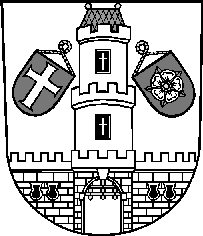 Město StrakoniceMěsto StrakoniceMěstský úřad StrakoniceOdbor školstvíVelké náměstí 2386 01 StrakoniceVyřizuje:Ing. Václav SýkoraTelefon:383 700 270E-mail:vaclav.sykora@mu-st.czDatum: 20. 6. 2023Dodavatel:PENTA CZ s.r.o.Kosmetická 450387 11  KatoviceIČ: 25193546 , DIČ: CZ25193546Projektor + příslušenství115 106,00